Правописание падежных окончаний имён прилагательныхЦели:  отрабатывать навыки правописания падежных окончаний имён прилагательных.	Формируемые УУД: п. — выбор наиболее эффективных способов решения задач в зависимости от конкретных условий; рефлексия способов и условий действия, контроль и оценка процесса и результатов деятельности; смысловое чтение; к. — владение монологической и диалогической формами речи в соответствии с грамматическими и синтаксическими нормами родного языка; р. — сличение способа действия и его результата с заданным эталоном; внесение необходимых дополнений и корректив в план и способ действия; выделение и осознание того, что уже усвоено и что ещё подлежит усвоению; л. — установление связи между целью учебной деятельности  и её мотивом.Ход урокаОрганизационный момент2. Актуализация знанийБелые шапки на белых берёзах.
Белый зайчишка на белом снегу.
Белый узор на ветвях от мороза.
По белому снегу на лыжах бегу. (Л.Яхнин)– Какое слово часто употребляет поэт Леонид ЯхнИн? Какой частью речи является это слово?  Что мы называем именем прилагательным? Как изменяются имена прилагательные? С какой частью речи связано имя прилагательное?
– Найдите в стихотворении прилагательное, стоящее в мужском роде, единственном числе и дательном падеже; множественном числе и предложном падеже; единственном числе, мужском роде и именительном падеже.
3. Самоопределение к деятельности.-Что необходимо знать, чтобы определить род, число и падеж имени прилагательного? Что надо знать, чтобы правильно написать безударное окончание имени прилагательного? Давайте вспомним.Алгоритм ответа.Найти …
2. Определить род и падеж существительного…
3. Определить падеж и род прилагательного.
4. Сравнить…АлгоритмНайти существительное, к которому относится прилагательное.Определить падеж и род существительного.По падежу существительного определить падеж и род прилагательного.Сравнить окончание прилагательного и окончание вопроса, на который оно отвечает.Предположите тему нашего урока. Правописание падежных окончаний имен прилагательных.4.Работа по теме урока.Просклоняйте по падежам словосочетания:снежный ком, снежное облако, снежная зима.- Выделите окончания.5. ФИЗКУЛЬТМИНУТКА6.Закрепление.1)Работа в парах. Вставить пропущенные окончания, определить род и падеж.Прекрасен вид зимн…  леса. Мороз вытянул влагу из древесн.. сучьев. Кусты опушились блестящ.. инеем. Ласково смотрит солнце с син… неба. Лучи осыпали холодн.. блеском всю местность. На мягк.. снегу отпечатались следы птиц.2) Словарная работаТарелка.  Та-рел-ка.Кастрюля. Кас-трю-ля.К какой тематической группе отнесем эти слова. Посуда. Составьте и запишите  словосочетания с этими словами.V.	Рефлексия- Давайте обратимся к нашей рефлексивной таблице и оценим свои знания по этой теме.– Поставьте на полях знак, который, как вы считаете, соответствует вашим знаниям по этой теме.VI.	Подведение итогов урока-	Что мы повторяли сегодня на уроке? Домашнее заданиеУпр. 79 (с. 37).Море смеялось под (лёгкий) порывом (знойный) вегра. Оно улыбалось (голубое) небу. С (весёлый) плеском носились волны. Они сбрасывали на песок (белая) пену. Она таяла на (горячий) песке .Чайки лениво качались на волнах.(Проверка.)Прекрасен вид зимн…  леса. Мороз вытянул влагу из древесн.. сучьев. Кусты опушились блестящ.. инеем. Ласково смотрит солнце с син… неба. Лучи осыпали холодн.. блеском всю местность. На мягк.. снегу отпечатались следы птиц.Прекрасен вид зимн…  леса. Мороз вытянул влагу из древесн.. сучьев. Кусты опушились блестящ.. инеем. Ласково смотрит солнце с син… неба. Лучи осыпали холодн.. блеском всю местность. На мягк.. снегу отпечатались следы птиц.Прекрасен вид зимн…  леса. Мороз вытянул влагу из древесн.. сучьев. Кусты опушились блестящ.. инеем. Ласково смотрит солнце с син… неба. Лучи осыпали холодн.. блеском всю местность. На мягк.. снегу отпечатались следы птиц.Прекрасен вид зимн…  леса. Мороз вытянул влагу из древесн.. сучьев. Кусты опушились блестящ.. инеем. Ласково смотрит солнце с син… неба. Лучи осыпали холодн.. блеском всю местность. На мягк.. снегу отпечатались следы птиц.Прекрасен вид зимн…  леса. Мороз вытянул влагу из древесн.. сучьев. Кусты опушились блестящ.. инеем. Ласково смотрит солнце с син… неба. Лучи осыпали холодн.. блеском всю местность. На мягк.. снегу отпечатались следы птиц.Прекрасен вид зимн…  леса. Мороз вытянул влагу из древесн.. сучьев. Кусты опушились блестящ.. инеем. Ласково смотрит солнце с син… неба. Лучи осыпали холодн.. блеском всю местность. На мягк.. снегу отпечатались следы птиц.Прекрасен вид зимн…  леса. Мороз вытянул влагу из древесн.. сучьев. Кусты опушились блестящ.. инеем. Ласково смотрит солнце с син… неба. Лучи осыпали холодн.. блеском всю местность. На мягк.. снегу отпечатались следы птиц.Прекрасен вид зимн…  леса. Мороз вытянул влагу из древесн.. сучьев. Кусты опушились блестящ.. инеем. Ласково смотрит солнце с син… неба. Лучи осыпали холодн.. блеском всю местность. На мягк.. снегу отпечатались следы птиц.Прекрасен вид зимн…  леса. Мороз вытянул влагу из древесн.. сучьев. Кусты опушились блестящ.. инеем. Ласково смотрит солнце с син… неба. Лучи осыпали холодн.. блеском всю местность. На мягк.. снегу отпечатались следы птиц.Прекрасен вид зимн…  леса. Мороз вытянул влагу из древесн.. сучьев. Кусты опушились блестящ.. инеем. Ласково смотрит солнце с син… неба. Лучи осыпали холодн.. блеском всю местность. На мягк.. снегу отпечатались следы птиц.Я знаю не всё.  (треугольник)   Я знаю хорошо. (ромб)Я знаю отлично. (смайлик)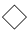 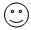 